RemindText to: 81010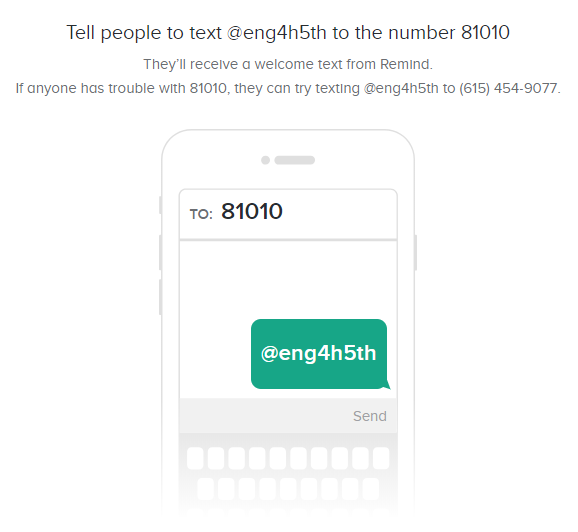 1st period: @engde12nd period: @engde24th period: @engde47th period: @engde7 8th period: @engde85th period: @eng4h5th